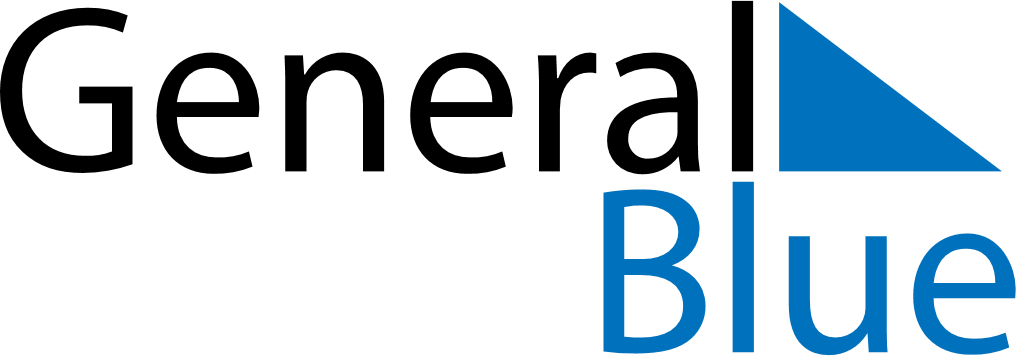 Weekly CalendarMay 2, 2021 - May 8, 2021Weekly CalendarMay 2, 2021 - May 8, 2021Weekly CalendarMay 2, 2021 - May 8, 2021Weekly CalendarMay 2, 2021 - May 8, 2021Weekly CalendarMay 2, 2021 - May 8, 2021Weekly CalendarMay 2, 2021 - May 8, 2021SundayMay 02MondayMay 03MondayMay 03TuesdayMay 04WednesdayMay 05ThursdayMay 06FridayMay 07SaturdayMay 086 AM7 AM8 AM9 AM10 AM11 AM12 PM1 PM2 PM3 PM4 PM5 PM6 PM